KEMENTERIAN AGAMA RI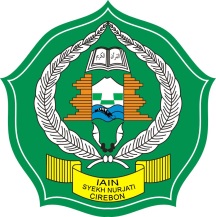 INSTITUT AGAMA ISLAM NEGERI ( IAIN )SYEKH NURJATI CIREBON   FAKULTAS ILMU TARBIYAH DAN KEGURUANAlamat: Jl. PerjuanganBy Pass SunyaragiTelp. (0231) 481264 Faks. (0231) 489926 Cirebon 45132Website: web.iaincirebon.ac.id E-mail: info@iaincirebon.ac.idSURAT KETERANGANNomor : Dekan Fakultas Ilmu Tarbiyah dan Keguruan Institut Agama Islam Negeri (IAIN) Syekh Nurjati Cirebon, menerangkan bahwa :Nama			: _________________________________________________Tempat/Tgl. Lahir	: _________________________________________________NIM/Semester		: _________________________________________________Fakultas/Jurusan	: _________________________________________________Alamat	 (Sesuai KTP)	: _________________________________________________			: _________________________________________________NomorPonsel		: _________________________________________________	Adalah benar mahasiswa Institut Agama Islam Negeri (IAIN) Syekh Nurjati Cirebon, yang terdaftar dan aktif mengikuti perkuliahanTahun Akademik 2017/2018. Menurut catatan yang ada pada kami, mahasiswa tersebut berkelakuan baik dan tidak melanggar tata tertib.Demikian Surat Keterangan ini dibuat, untuk dipergunakan sebagaimana mestinya, dan kepada yang berkepentingan harap menjadi maklum adanya.Cirebon,                        2017						a.n.	Dekan,Wakil Dekan III		----------------------------------------------		NIP. KEMENTERIAN AGAMA RIINSTITUT AGAMA ISLAM NEGERI ( IAIN )SYEKH NURJATI CIREBON   FAKULTAS SYARIAH DAN EKONOMI ISLAMAlamat: Jl. PerjuanganBy Pass SunyaragiTelp. (0231) 481264 Faks. (0231) 489926 Cirebon 45132Website: web.iaincirebon.ac.id E-mail: info@iaincirebon.ac.idSURAT KETERANGANNomor : Dekan Fakultas Ilmu Tarbiyah dan Keguruan Institut Agama Islam Negeri (IAIN) Syekh Nurjati Cirebon, menerangkan bahwa :Nama			: _________________________________________________Tempat/Tgl. Lahir	: _________________________________________________NIM/Semester		: _________________________________________________Fakultas/Jurusan	: _________________________________________________Alamat	 (Sesuai KTP)	: _________________________________________________			: _________________________________________________NomorPonsel		: _________________________________________________	Adalah benar mahasiswa Institut Agama Islam Negeri (IAIN) Syekh Nurjati Cirebon, yang terdaftar dan aktif mengikuti perkuliahanTahun Akademik 2017/2018. Menurut catatan yang ada pada kami, mahasiswa tersebut berkelakuan baik dan tidak melanggar tata tertib.Demikian Surat Keterangan ini dibuat, untuk dipergunakan sebagaimana mestinya, dan kepada yang berkepentingan harap menjadi maklum adanya.Cirebon,                        2017						a.n.	Dekan,Wakil Dekan III		----------------------------------------------		NIP. KEMENTERIAN AGAMA RIINSTITUT AGAMA ISLAM NEGERI ( IAIN )SYEKH NURJATI CIREBON    FAKULTAS USHULUDDIN, ADAB DAN DAKWAHAlamat: Jl. PerjuanganBy Pass SunyaragiTelp. (0231) 481264 Faks. (0231) 489926 Cirebon 45132Website: web.iaincirebon.ac.id E-mail: info@iaincirebon.ac.idSURAT KETERANGANNomor : Dekan Fakultas Ilmu Tarbiyah dan Keguruan Institut Agama Islam Negeri (IAIN) Syekh Nurjati Cirebon, menerangkan bahwa :Nama			: _________________________________________________Tempat/Tgl. Lahir	: _________________________________________________NIM/Semester		: _________________________________________________Fakultas/Jurusan	: _________________________________________________Alamat	 (Sesuai KTP)	: _________________________________________________			: _________________________________________________NomorPonsel		: _________________________________________________	Adalah benar mahasiswa Institut Agama Islam Negeri (IAIN) Syekh Nurjati Cirebon, yang terdaftar dan aktif mengikuti perkuliahanTahun Akademik 2017/2018. Menurut catatan yang ada pada kami, mahasiswa tersebut berkelakuan baik dan tidak melanggar tata tertib.Demikian Surat Keterangan ini dibuat, untuk dipergunakan sebagaimana mestinya, dan kepada yang berkepentingan harap menjadi maklum adanya.Cirebon,                        2017						a.n.	Dekan,Wakil Dekan III		----------------------------------------------		NIP. 